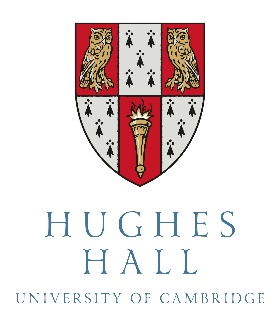 Application for a Hughes Hall PhD ScholarshipTwo FULL Hughes Hall PhD Scholarships are awarded each year, in conjunction with the Cambridge Trust, to applicants for full-time PhD study in any subject. These cover both fees and maintenance for all three fee-paying years. Maintenance will be paid by Hughes Hall at the agreed rate, and fees via a Vice-Chancellor’s Award (for a Home/EU student) or a Cambridge International Scholarship (for an Overseas student). To apply: (a) You must complete your Cambridge University PhD application. In this you must: specify Hughes Hall as your first choice college apply for funding from the Cambridge Trust (necessary for all co-funding)(b) You must submit the completed form to scholarships@hughes.cam.ac.uk latest by       31st May 2024.Applicants will also be considered for several smaller top-up scholarships of £2,500 per year which are kindly provided by benefactors. YOUR DETAILSYOUR DETAILSYOUR DETAILSYOUR DETAILSYOUR DETAILSFamily nameFirst name(s)EmailCurrent course and locationPhD course applied for at CambridgeFaculty / Department at CambridgeContribution to college life, e.g. academic, musical, sporting, social, etc. Contribution to college life, e.g. academic, musical, sporting, social, etc. Contribution to college life, e.g. academic, musical, sporting, social, etc. Contribution to college life, e.g. academic, musical, sporting, social, etc. Contribution to college life, e.g. academic, musical, sporting, social, etc. … already (if current or former student) … proposed 
(all applicants)List other proposed sources of funding, apart from Hughes Hall and the Cambridge TrustList other proposed sources of funding, apart from Hughes Hall and the Cambridge TrustList other proposed sources of funding, apart from Hughes Hall and the Cambridge TrustDate of applicationDate of decision